Make all checks payable to Laker Athletic Booster ClubThank you for your donation!Payment To:  Laker Athletic Booster Club, P.O. Box 252, Prior Lake, MN 55372  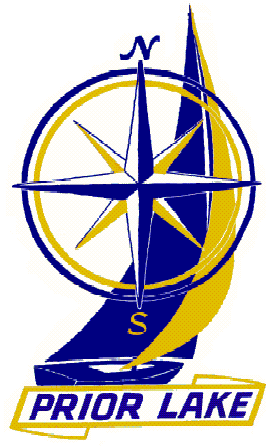 Laker Athletic Booster ClubLABCLaker Athletic Booster ClubLABCLaker Athletic Booster ClubLABC 55372 55372 55372Date: Attn: Advertising on Laker Sports Poster(s)1 ad  -   $  250.00 (any season)2 ads-  $450- Total Savings $503 ads -  $  650.00 – Total Savings $ 100.006 ads -  $1,200.00 – Total Savings of $200.00Additional Ads-NegotiatedAdvertising on Laker Sports Poster(s)1 ad  -   $  250.00 (any season)2 ads-  $450- Total Savings $503 ads -  $  650.00 – Total Savings $ 100.006 ads -  $1,200.00 – Total Savings of $200.00Additional Ads-NegotiatedToDate: Attn: LABC RepPayment TermsDue DateDue on receiptQtyDescriptionUnit PriceLine TotalCircle the sport(s) you would like to sponsorFall SportsFootball              Volleyball             Boy’s SoccerGirl’s Soccer      Cross Country    Girl’s TennisGirl’s Swim/Dive     CheerleadingWinter SportsBoy’s Basketball          Girl’s Basketball           WrestlingGymnastics                  Boy’s Hockey               Girl’s Hockey
Dance                          Boy’s Swim/Dive           Cross Country Skiing.Spring SportsBaseball                  Boy’s Lacrosse              Girl’s Lacrosse

Boy’s Golf               Girl’s Golf                       Boy’s Tennis

Softball       Synchro Swim       Boy’s Track        Girl’s Track               SubtotalTotal